A REGISZTRÁCIÓ:Azok a kollégák, akik nem rendelkeznek ERA hozzáféréssel, a következő linken keresztül tudnak regisztrálni: https://era.mnb.hu/ERA.WEB/RegDb/Registration. FONTOS! Az ERA „Elektronikus ügyintézés – GIRO Hitelesítő tábla” szolgáltatás csak tanúsítvány alapú hozzáféréssel érhető el.A regisztráció során az „Elektronikus ügyintézés – GIRO Hitelesítő tábla” elnevezésű szolgáltatást szükséges választani.Azoknak a munkatársaknak, akik már rendelkeznek aktív ERA tanúsítvány alapú regisztrációval, az ERA-ba történő bejelentkezést követően Szolgáltatás bővítésre van szükségük, amelyet a Regisztrációs adatbázis/Intézmények - szolgáltatások/Szolgáltatások bővítése gombra kattintva tudnak megtenni.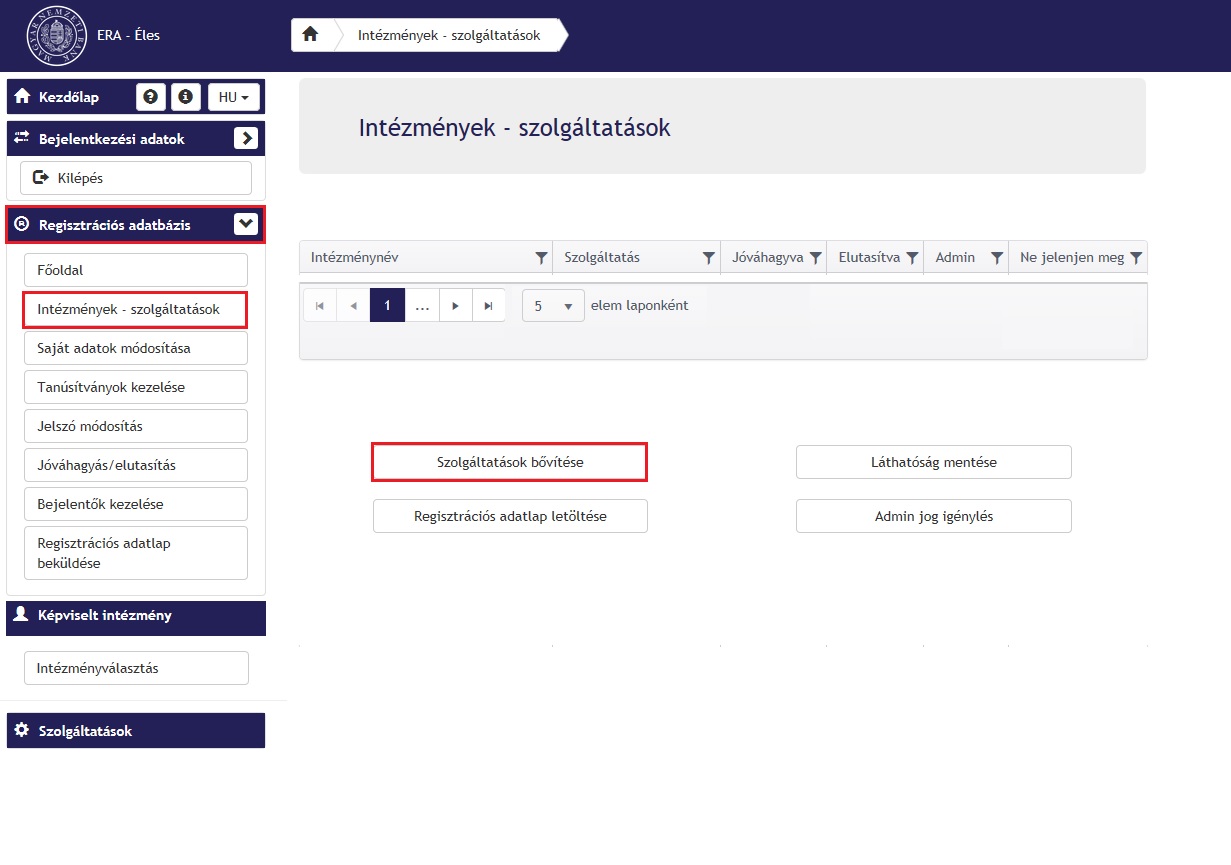 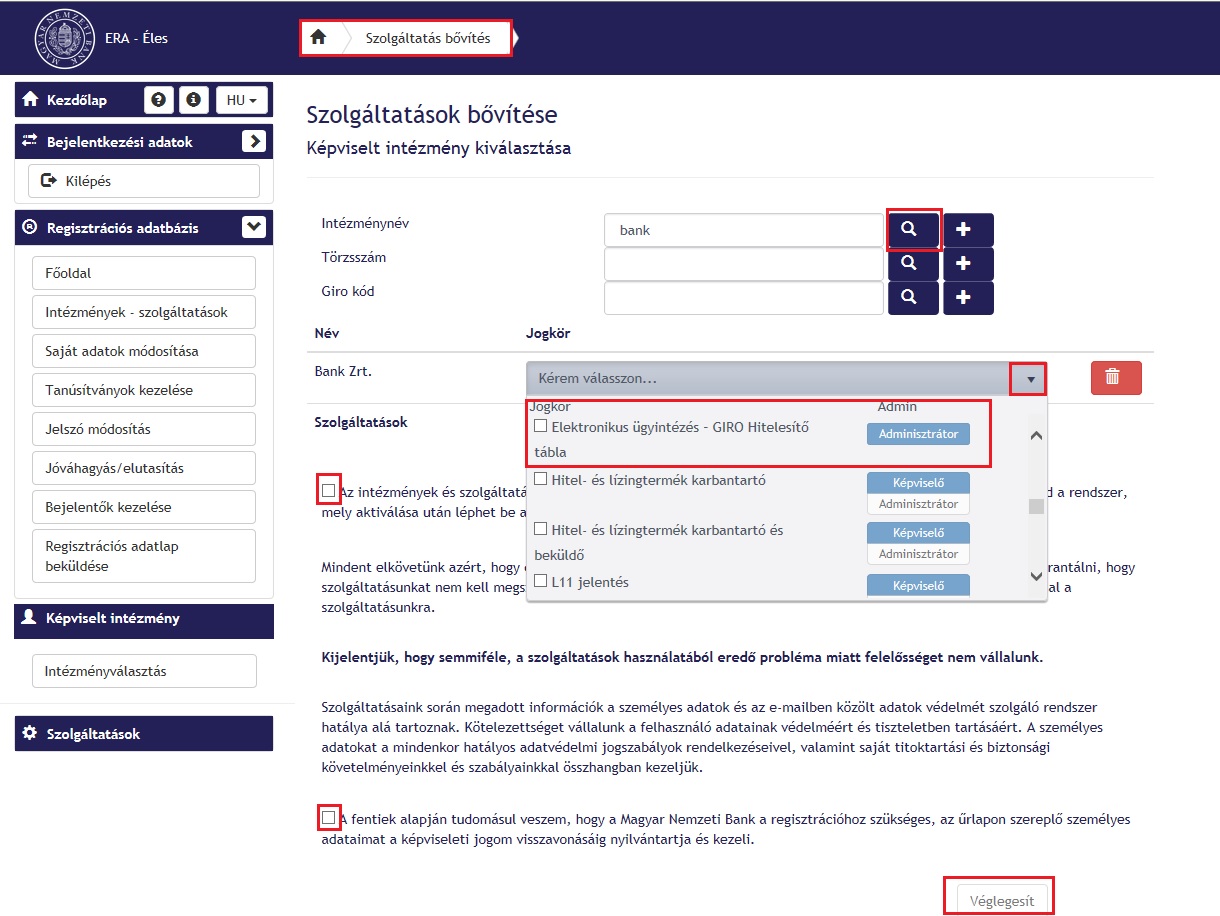 Az éles ERA rendszer használatához elküldött regisztrációs adatlap felülvizsgálatára és a szolgáltatás jóváhagyására a regisztrációs adatlap beérkezésétől számított 3-5 munkanapon belül kerül sor.A regisztráció jóváhagyásával kapcsolatos kérdésekben az adatszolgaltatas@mnb.hu címen kaphatnak felvilágosítást.Lehetőség van a szolgáltatás és űrlap tesztelésére, melyet az ERA oktató környezetben tudnak megtenni. Ehhez szintén szükséges a regisztrációs folyamatot elvégezni, hasonlóan az éles ERA rendszerben történő regisztrációhoz, azzal a különbséggel, hogy a regisztrációs adatlapot elegendő email-ben elküldeni a ght@mnb.hu címre.Kapcsolódó információk az ERA rendszerről a https://era.mnb.hu/ERA.WEB/contents/sugo linken találhatók.A bankszakmai kérdéseiket, illetve az űrlappal kapcsolatos technikai kérdéseket a ght@mnb.hu e-mail címre várjuk. A regisztrációval és az ERA rendszerrel kapcsolatos kérdéseket és problémákat továbbra is a 1818@mnb.hu vagy az eform@mnb.hu címen várjuk.AZ ŰRLAP KITÖLTÉSEA Hitelesítő tábla szabvány leírás a GIRO Zrt honlapján elérhető.Fontos, hogy az űrlapok benyújtása egyedileg történik, jelenleg tömeges módosításra nincs lehetőség. Napon belül ugyanazon fiókra történő módosítás beküldése nem lehetséges, kérjük erre kiemelten figyeljenek. Bejelentkezés és a szolgáltatás kiválasztása után, ki kell választani a megfelelő űrlapot: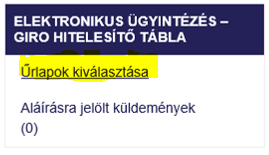 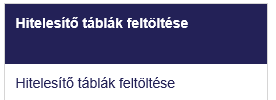 Kétfajta űrlap választható ki:új bankfiók nyitás, vagy meglévő adatok módosítása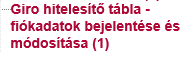 bankfiók megszüntetése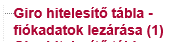 GIRO HITELESÍTŐ TÁBLA FIÓKADATOK BEJELENTÉSE/MÓDOSÍTÁSA:az űrlap kiválasztása 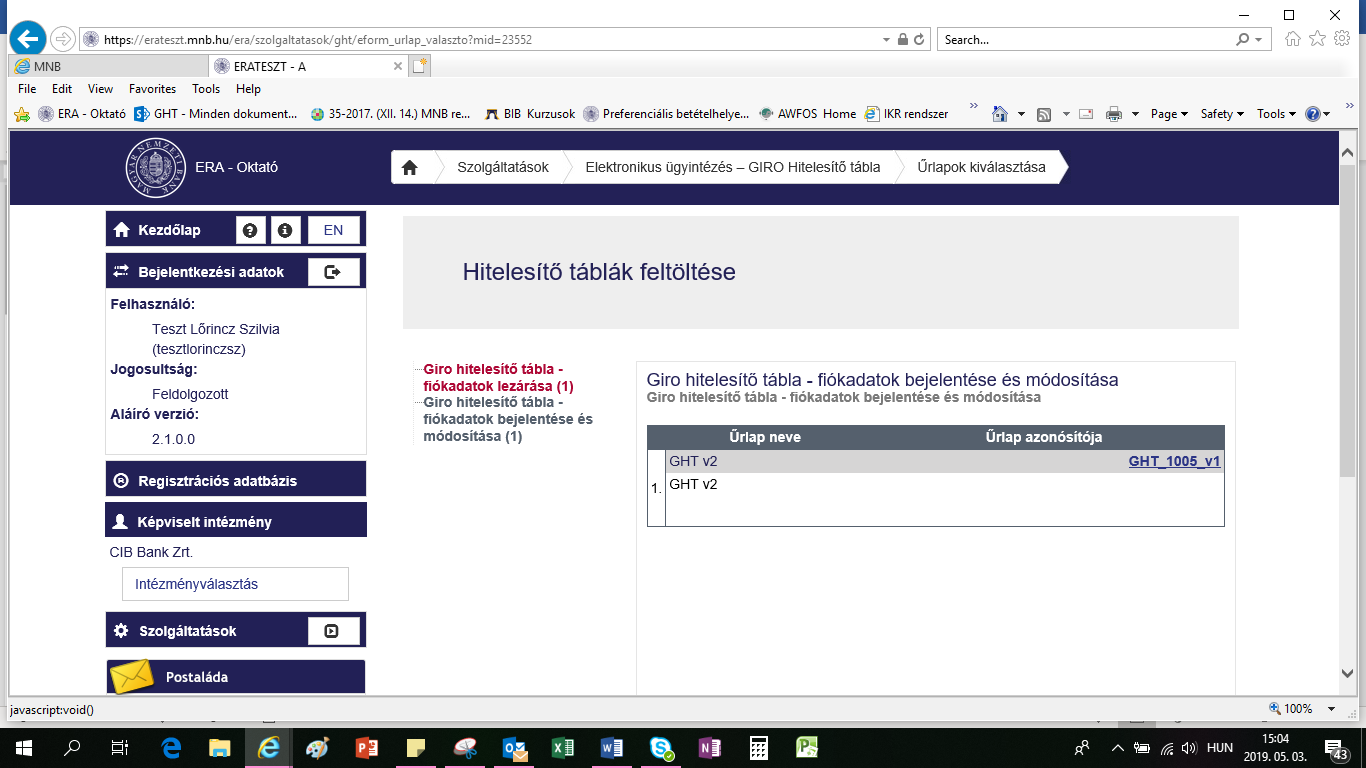 , majd a tovább gomb megnyomása után megnyílik a kitöltendő űrlap.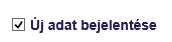 Az adatok kitöltéséhez először meg kell adni az hatálybalépés kezdete dátumot, amikortól a változtatás érvényes lesz: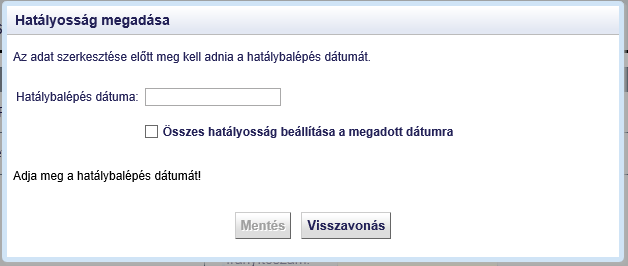 Az összes hatályosság check boxot ha bepipáljuk, akkor az űrlapon minden mező ezzel a dátummal kerül módosításra, amelyikben módosítás történt.A mentés gomb megnyomása után kinyílik az űrlap.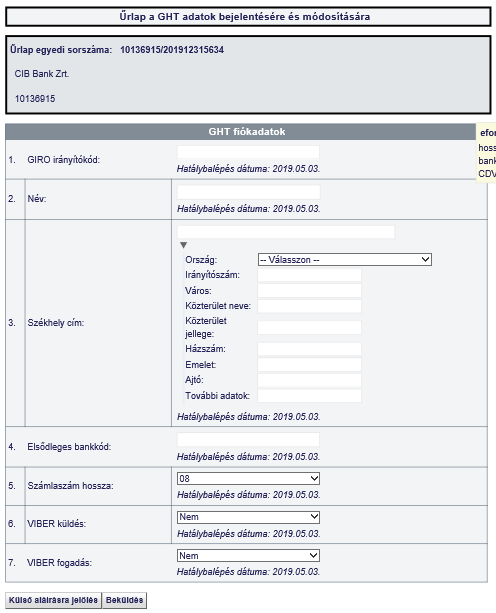 MEZŐK KITÖLTÉSE:GIRO IRÁNYÍTÓKÓD: 8 karakter (bbbffffA – bbb=bankkód, ffff=fiókkód, A=CDV)NÉV: bankfiók elevezéseSZÉKHELY CÍM: bankfiók cím adatai ELSŐDLEGES BANKKÓD: 3 numerikus karakter (a rendszertag által elsődlegesen használt bankkód, amelyet egységesen kell feltüntetni a rendszertag által bejelentett összes fiók esetében)SZÁMLASZÁM HOSSZA: 2 numerikus karakter, alábbiak választhatóak:08 a bank nem adta meg az általa használt számlaszámok hosszát 16 a bank 16 karakter hosszúságú számlaszámot használ 24 a bank 24 karakter hosszúságú számlaszámot használ 40 a bank vegyes (16/24 karakter) hosszúságú számlaszámot használVIBER KÜLDÉS: S – az ügyfél küldhet VIBER-beszóköz – az ügyfél nem küldhet VIBER-beVIBER FOGADÁSR – az ügyfél fogadhat VIBER-benszóköz – az ügyfél nem fogadhat VIBER-benÁltalános szabályok:A fiókkódra vonatkozó korlátozások: - csak az érvényes hitelesítő táblában már létező bankkódhoz tartozhat - a bank csak a saját, vagy a levelezett hitelintézeteihez tartozó bankkódokhoz tartozó fiókkódokat vihet be - a fiókkódnak CDV-helyesnek kell lennie - nem lehet már létező fiókot újra felvinni Módosítani engedélyezett fiókkódok: minden olyan, amelyik a bejelentő bankhoz tartozik, illetve amelyik az ő kódja „alá” van bejelentve (levelezettek).Egyéb módosítást (G-közvetlen kód, G-jellegkód, GID szám, BIC kód, illetve VIBER jelző (Direkt/indirekt) AFR mezők), az MNB felé küldött kérelemmel lehet igényelni. Fontos, hogy továbbra is csak levélben kérhetőek a klíringtagságot érintő változtatások (ezek átvezetéséhez tipikusan más, papír alapú dokumentumok, pl. MNB-engedély, Technikai Minősítő Tanúsítvány, cégbírósági kivonat, stb. vizsgálata szükséges).GIRO HITELESÍTŐ TÁBLA FIÓKADATOK LEZÁRÁSAaz űrlap kiválasztása 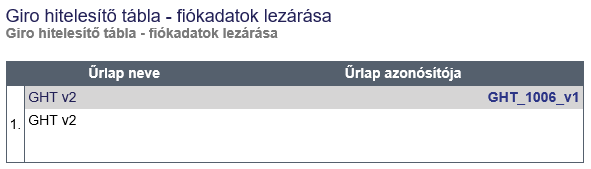 A törlendő fiók kiválasztása után a tovább gombra kattintunk: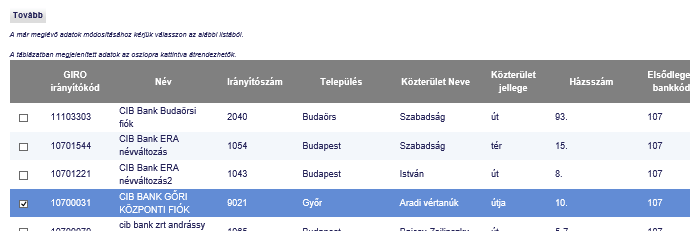 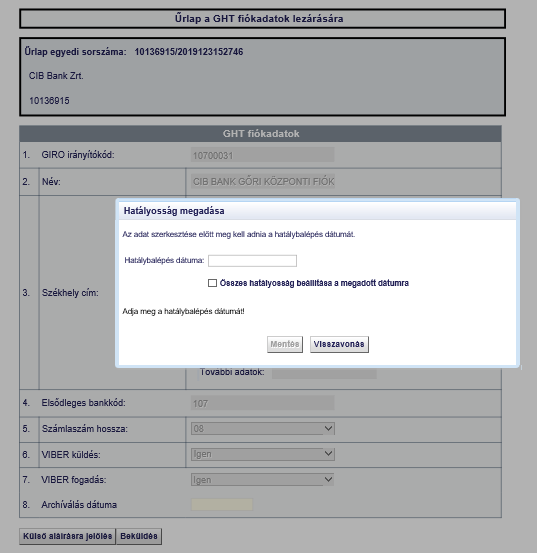 Meg kell adni, hogy mikortól lesz érvénytelen a kiválasztott fiók: 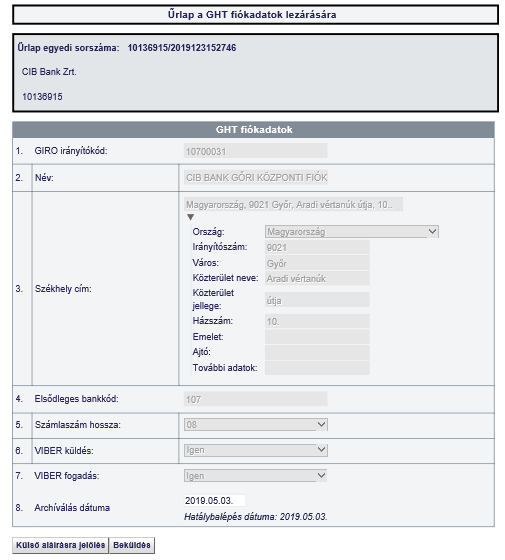 Archiválás dátuma: azt az időpontot kell megadni, amelyik időszakba eső hitelesítő táblából szeretnék törölni az adatot. Például, ha a cél az, hogy 2019. 07. 01-vel hatályos hitelesítő táblában már ne szerepeljen az adott fiók, akkor a 2019. 05. 15. - 2019. 06. 06. benyújtási időszak közötti dátumot kell kiválasztani.Általános szabályok törlésre vonatkozóan:- A törlendő fióknak léteznie kell - A fiókot a banknak joga van törölni, mert saját vagy levelezett bankkóddal kezdődik - Nem törölhető VIBER direkt fiók (a [V-jel] mező értéke “D”) - Nem törölhető BKR publishing fiók (a [G-jel] mező értéke “P”) - Törlési művelet kizárólag a fiókkód alapján történik, így eltérő név és cím esetében is végrehajtásra kerül. A fiókváltozások, új fiók bejelentése, fiók lezárása után a Beküldés gombra kell kattintani, ezzel elindítjuk abeküldés folyamatát.Digitális aláírással kell ellátni a beküldendő dokumentumot: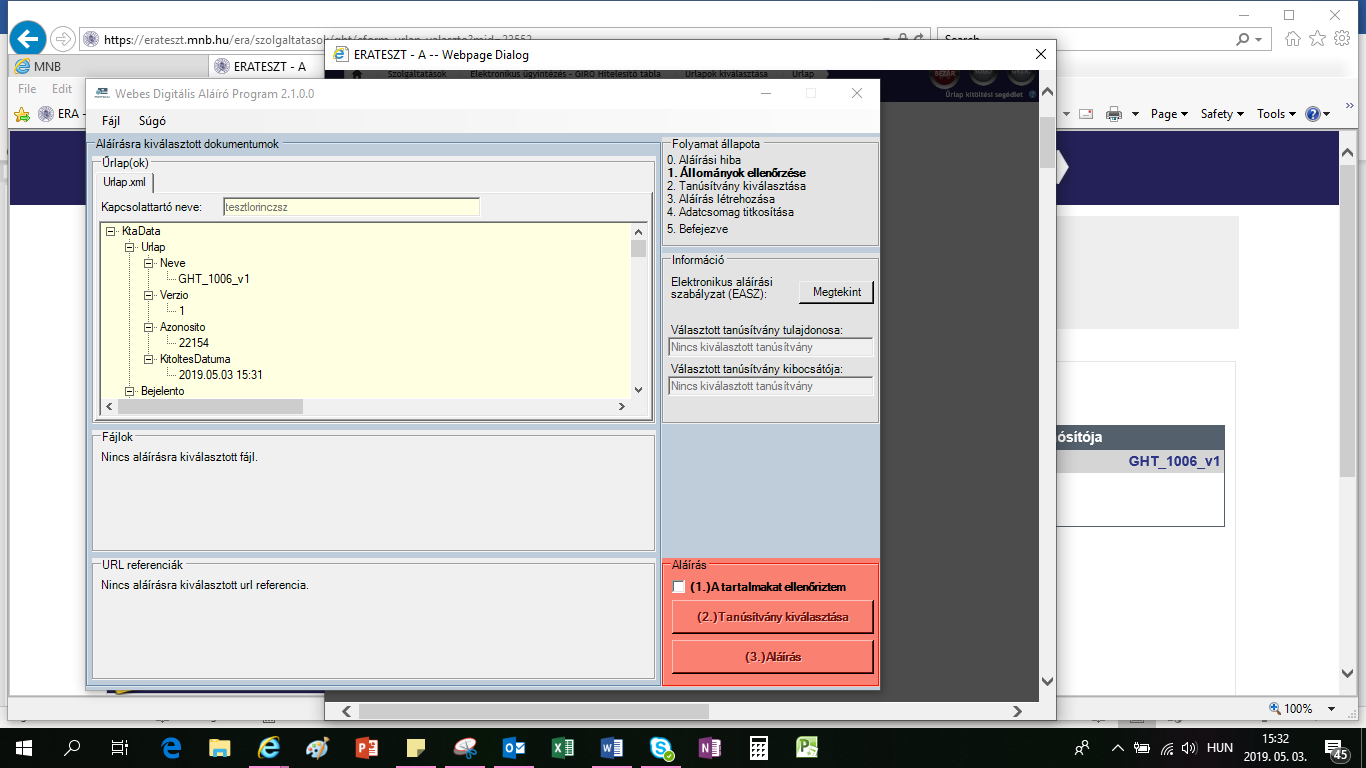 A tartalmakat ellenőrztem check boksz kijelölése után, ki kell választani a tanúsítványt, végül alá kell írni.A módosítás ezáltal beküldésre kerül, megjelenik a küldemény azonosító száma, mely alapján bármikor visszakereshető a beküldött űrlap a küldemény naplóban, az ERA rendszerben: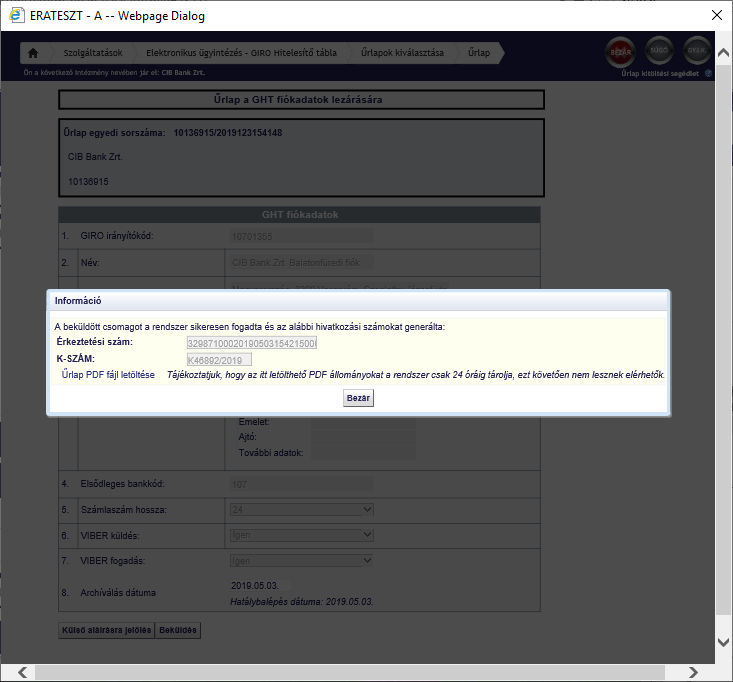 A küldeménynaplóban látható: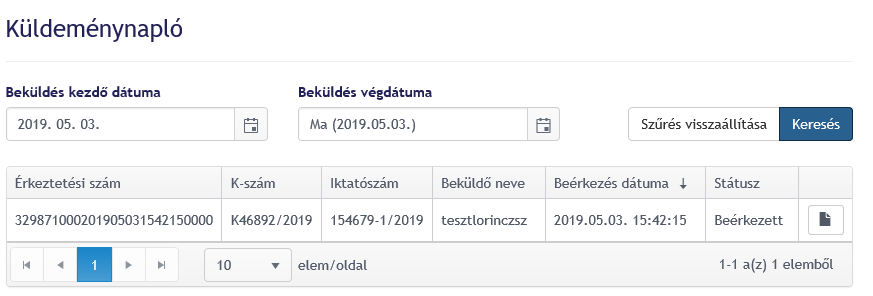 A dokumentum 7zip típusú tömörítéssel és jelszóval van ellátva. A dokumentum letöltése után mailen érkezik meg a kibontáshoz szükséges jelszó. Minden letöltéshez saját jelszó tartozik.A módosítás beküldés sikerességéről, illetve sikertelenségéről mail értesítést küld a rendszer a felhasználónak. Amennyiben a beküldés sikertelen, a mailben szerepel a hiba oka. 